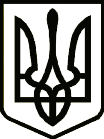 УкраїнаПРИЛУЦЬКА РАЙОННА ДЕРЖАВНА АДМІНІСТРАЦІЯ ЧЕРНІГІВСЬКОЇ ОБЛАСТІРОЗПОРЯДЖЕННЯПро відзначення у районі Дня вшанування учасників ліквідації наслідків аварії на Чорнобильській АЕСНа виконання Плану заходів Прилуцької райдержадміністрації та районних громадських організацій з підготовки та відзначення у районі Дня вшанування учасників ліквідації  наслідків аварії на Чорнобильській АЕС від      05 грудня 2019 року з о б о в ’ я з у ю:Провести 13 грудня 2019 року в Центральній районній бібліотеці урочистий захід з нагоди Дня вшанування учасників ліквідації  наслідків аварії на Чорнобильській АЕС та покладання квітів делегацією від району до пам’ятного знаку жертвам Чорнобильської катастрофи (міська площа м. Прилуки).2. Затвердити кошторис видатків для забезпечення проведення заходів з Дня вшанування учасників ліквідації  наслідків аварії на Чорнобильській АЕС у сумі 2440,00 грн. (дві тисячі чотириста сорок грн. 00 коп.) згідно з додатком.3. Виділити кошти на придбання квітів для покладання 2440,00 грн. (дві тисячі чотириста сорок грн. 00 коп.).4. Фінансове управління райдержадміністрації профінансувати райдержадміністрацію в сумі 2440,00 грн. за рахунок коштів, що виділяються на фінансування видатків по КТПКВК МБ 0210180 «Інша діяльність у сфері державного управління» КЕКВ 2210 - 2440,00 грн.5. Контроль за виконанням розпорядження покласти на керівника апарату райдержадміністрації. В. о. голови                                                                             Світлана АЛЕКСАНДРОВА  Додаток до розпорядження головирайдержадміністрації12 грудня            2019 року № 339КОШТОРИСвидатків на забезпечення проведення заходів з нагоди            Дня вшанування учасників ліквідації  наслідків аварії наЧорнобильській АЕС(грн)1. Квіткова продукція                                                                       2440,00(продукція рослинництва, у тому числі тепличного, Код ДК 021:2015 03120000-8 )Всього:                                                                                               2440,00від12 грудня2019 р.          Прилуки			      №339Начальник відділу загального, контролю та інформаційної діяльності апарату райдержадміністрації  Тетяна  МИРВОДА